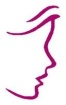 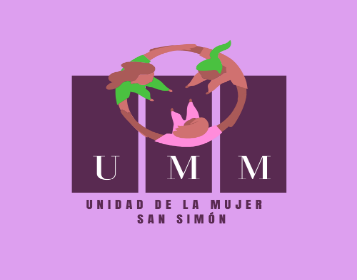 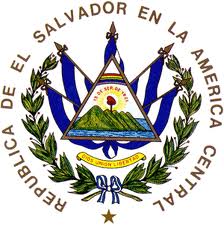 PLAN OPERATIVO ANUAL 2021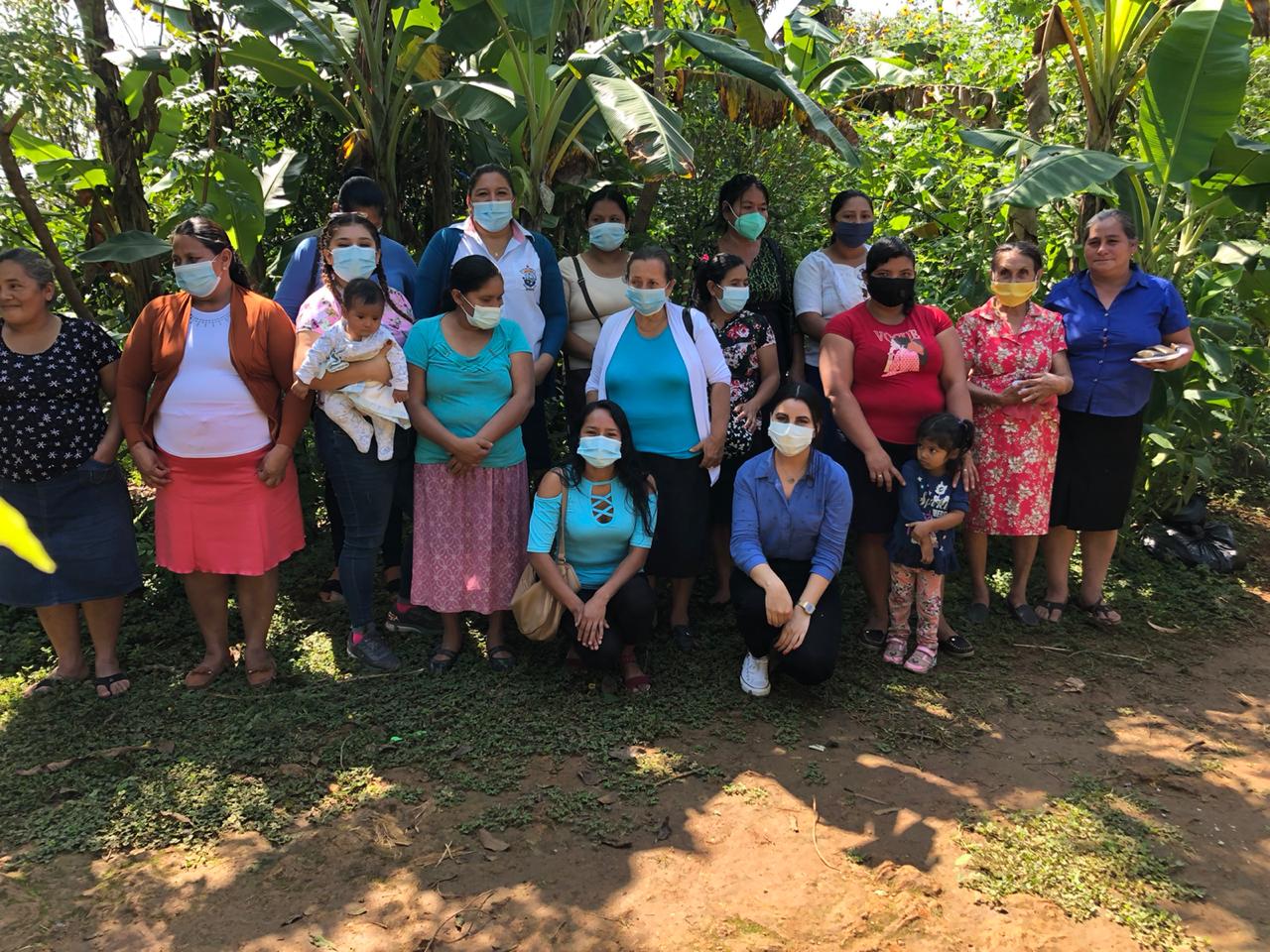 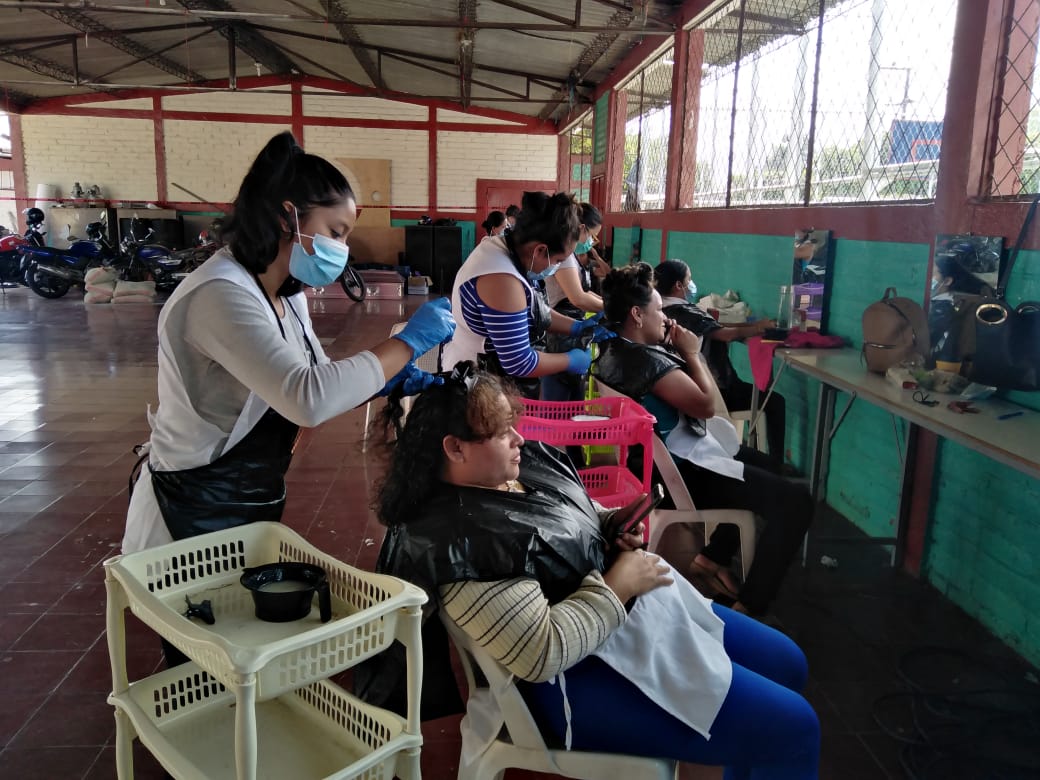 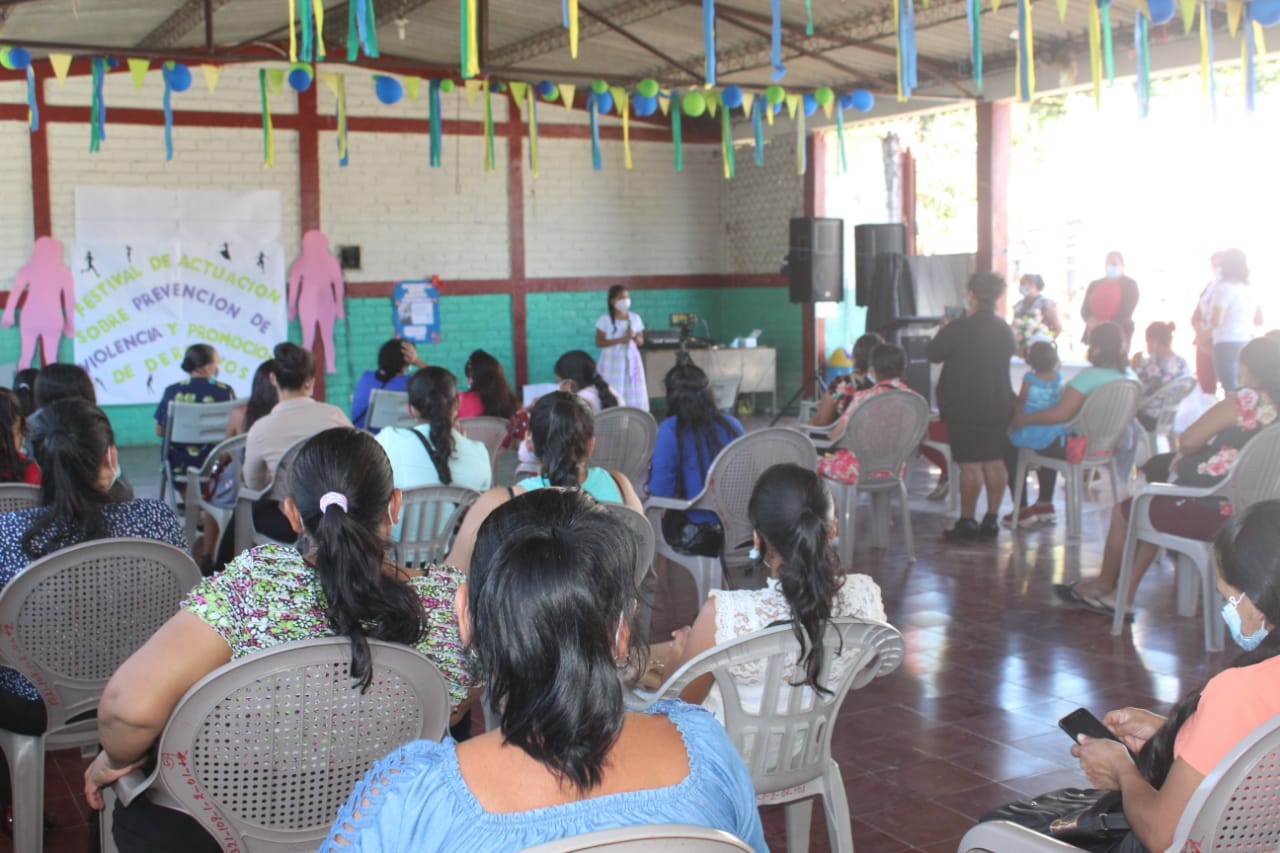 ELABORADO POR: DORIS HERNANDEZ UNIDAD MUNICIPAL DE LA MUJERINTRODUCCION: en los últimos años a medida que la sociedad avanza, los cambios y transformaciones económicas, políticas sociales han sido el escenario en el cual se ha puesto en evidencia el incremento de la violencia hacia las mujeres transformándose en un problema de país y de nación entera y  que requiere de pronta atención; en donde se hace necesario el involucramiento de instituciones gubernamentales no gubernamentales para darle respuesta a dicho problema.La unidad de la mujer tiene como responsabilidad primordial el compromiso de la prevención de la violencia contra las mujeres en todas sus modalidades. LA ALCALDIA MUNICIPAL DE SAN SIMON, a través de la unidad de la mujer promueve acciones que van encaminadas a prevenir la violencia contra las mujeres a despertar el deseo de las mujeres a insertarse en una vida productiva capacitándolas técnicamente en talleres no tradicionales tales como: capacitaciones en talleres de emprendedurismo que traerán desarrollo a sus familias , su comunidad y por ende en su municipio incorporando una visión integral así también se capacitan las mujeres en talleres continuamente en temas de sensibilización y empoderamiento tales como:autoestima salud mental físicanormas y leyes que regulan los derechos de las mujeres auto cuidosalud sexual y reproductiva liderazgo y empoderamientoparticipación ciudadana etc.la violencia contra las mujeres se encuentra identificada , en el artículo 9 de la ley especial integral para una vida libre de violencia para las mujeres LEIV, en violencia física, psicológica, económica, simbólica, feminicida , patrimonial, mismas que pueden generarse en diferentes ámbitos en la vida de las mujeres tanto como privado en este sentido, el plan anual que se está presentando va enfocado a promover la igualdad de género, para desenvolverse en la vida cotidiana y así adoptar ideas, conductas visiones que todas resultan necesarias .MISION DE LA UNIDADPromover el enfoque de género en la práctica efectiva en el desarrollo social, económico cultural y político para mejorar la calidad de vida de las mujeres.VISION DE LA UNIDAD Institucionalizar el enfoque de género en toda la gestión municipal que contribuya a erradicar las desigualdades históricas entre hombres y mujeresOBJETIVO GENERAL: contribuir y garantizar una vida libre de violencia hacia las mujeres mediante acciones de promoción de sus derechos para las mujeres del municipio de san SimónOBJETIVO ESPECIFICO:Realizar visitas a mujeres del área Rural del Municipio de San Simón a fin que conozcan sus derechos a través de jornadas de capacitación así mismo desarrollar talleres no tradicionales en coordinación con las ADESCOS  y asociaciones de mujeres e Instituciones de Gobierno Instituciones Privadas y organizaciones de mujeres establecidas en el municipio.Facilitar oportunidades de igualdad y empoderamiento económico para las mujeres del Municipio de San Simón, en el área urbana través de jornadas de capacitaciones sobre emprendedurismo. PERFIL 2021 DE LA UNIDAD MUNICIPAL DE LA MUJER.	PROBLEMAS PRIORIZADOS LA VIOLENCIA Y LA DISCRIMINACION HACIA LA MUJER FALTA DE INCLUSION A LA MUJER FALTA AUTONOMIA ECONOMICA PROYECTO: FORTALECIENDO LAZOS DE IGUALDAD Y EQUIDAD DE GENERO EN EL MUNICIPIO DE SAN SIMON.POBLACIÓN BENEFICIARIA: 800 MUJERES POBLACIÓN BENEFICIARIA INDIRECTOS: 268 FAMILIAS  El municipio de san simón se encuentra ubicado a 27.7 kilómetros de la Cabecera Departamental San Francisco Gotera, y a 217 kilómetros de San Salvador, en el Departamento de Morazán. Se encuentra ubicado entre las coordenadas geográficas siguientes: 13º  LN (extremo septentrional), 13º  LN (extremo meridional); 88º  LWG (extremo oriental) y 88º  LWG (extremo occidental). Posee una extensión territorial de 39.14 KmALTURA SOBRE EL NIVEL DEL MAR530 metros sobre el nivel del mar (MSNM)HistoriaEsta población es de origen lenca. Hacia 1740 habían en el sitio unos 145 habitantes. En 1770 pertenecía al curato de Osicala, y en 1786 al Partido de Gotera. Después de formar parte de San Miguel desde 1824, fue anexado a Morazán en 1875.AdministraciónPara su administración San Simón se encuentra dividido en 6 cantones y 17 caseríos. Siendo sus cantones.El CerroLas QuebradasPotrero de AdentroSan FranciscoValle GrandecarrizalCulturaLas fiestas patronales de San Simón se celebran del 24 al 28 de octubre, en honor a San Simón.TurismoAlgunos lugares recomendados a visitar en este municipio son la cascada del río Gualpuca.EXTENSIÓN TERRITORIALTiene una extensión territorial de 18.62 kms2Área Rural: 	 18.46 km2 aproximadamente Área Urbana: 0.16 km2 aproximadamenteOROGRAFIALos más notables son los cerros: El cerro la cruz entre: La reforma, El Cacahuatique, y gualincora y el cerrónCLIMA El clima es cálido, pertenece al tipo de tierra caliente.     3- RECURSOS NATURALESHIDROGRAFIA.Riega el municipio los ríos: Torola,  Gualpuca, o Guilincis, chirigua, quebrada de tiquis eraMANANTIALES DE AGUA: uno que abastece a potrero y tiquis eraSUELOSSuelos más comunes:Los tipos de suelos que se encuentran en el municipio son:, arcillosos, rojizos y Alfisoles y una buena parte arenoso , Fase pedregosa superficial ondulada a montañosa muy accidentada.B.ASPECTOS DEMOGRAFICOS.POBLACIONLos factores más relevantes del aspecto demográfico en el Municipio, y que han presentado grandes variantes debido a la movilización de la población, tanto de acelerados procesos de migración como emigración de grandes cantidades de población; lo cual, ha causado fuertes desequilibrios en el desarrollo y la falta de recursos económicos para afrontar  ambas condiciones. El marcado desequilibrio predominante de la dinámica socioeconómica de las áreas rurales vrs. Área urbana es característica en el Municipio de san simón  al igual que resto del país.Vías de comunicación.Sus vías de acceso rurales son no alfalfa das  y algunas zonas no se posee caminos lo que dificulta la movilización de los pacientes y aumenta el riesgo de  morir, las calles del área urbana son adoquinadas  se une por carretera mejorada de asfalto con el pueblo de san simón y la villa de San Simón. Los Cantones y los Caseríos se enlazan por caminos vecinales a la zona urbana, conocida como cabecera municipal.El municipio de san simón se encuentra a 219 kilómetros de la ciudad capital de San Salvador y a 27.7 Km. De la cabecera departamental.  .Generación Eléctrica Local:En el municipio, la energía eléctrica es abastecida por la Compañía EEO.  Existe alumbrado rural en un 90% Y zona urbana en un 95% .Sistema de Telecomunicaciones:Sistema de comunicación se tiene una red de servicio telefónico fijo y celular a nivel urbano y rural, La compañía telefónica de red fija que brinda servicio es CLARO no existe una oficina en el municipio  para cualquier trámite administrativo tiene que realizarse todas las redes de servicio telefónico móvil tienen cobertura en el municipio, aunque en ciertos lugares la señal falla, se tiene el servicio  cable a nivel y servicio Internet (ciber)   a nivel urbano. DIVISION POLITICA ADMINISTRATIVA	EL MUNICIPIO CUENTA CON 6 CANTONES Y  CASERIOS CANTON VALLE GRANDE CANTON CARRIZALCANTON  QUEBRADASCANTON EL CERROCANTON POTRERO DE ADENTRIOCANTON SAN FRANCISCOCASERIO POTRERIOSCASERIO  CORRALESCASERIO JUNQUILLOCASERION TIQUISERACASERION SEQUIA DE AGUAMATASANO SITUACION   SOCIO ECONÓMICAESTRUCTURA PRODUCTIVAInfraestructura Básica y ProductivaInstalaciones agropecuariasLos productos agrícolas de mayor cultivo son: granos básicos como maíz frijol y sorgo, café, henequén y caña de azúcar, también se cultivan hortalizas como tomate, chiles verdes, pepinos, güisquil y frutas como anona, zapote,  aguacate. Hay crianza de ganado vacuno, porcino, caballar, así como las aves de corral.Actividades Económicas Primarias:Las principales actividades económicas primarias están principalmente la agricultura, siendo sus principales cultivos: la caña de azúcar, henequén, café y, en menor escala se cultivan granos básicos como maíz y fríjol.Actividades Económicas Secundarias:Existe la crianza de, porcino y aves de corral. Existen industrias en crecimiento como la elaboración de productos jarcia, dulce de panela, En comercio local, existen ferreterías, Ciber, tiendas, beneficios de café, farmacias y  pequeños comercios entre otros.Actividades Económicas Terciarias:Un 70% se dedican al comercio, tiendas, comedor y  asalariadoDURACION: 8 meses PROBLEMAS A RESOLVERlas mujeres del municipio de san Simón les hace falta empoderamiento de  sus derechos así como también empoderamiento económico.falta de formación vocacional en talleres vocacionales, no tradicionales e indispensables para vida diaria de las mujeres COMO RESOLVER PROBLEMAS?Para resolver estos problemas en la población de san Simón, se requiere un proyecto inclusivo de mujeres y niñas donde se requiere financiamiento económico para realizar acciones encaminadas a la atención a las mujeres Cómo participarán las personas beneficiarias directas en la solución del proyecto.Las mujeres necesitan ser incluidas y formadas primeramente en temas de género para que se empoderen de sus derechos y habilidades que como mujeres tienen Además necesitan formarse en talleres no tradicionales para que puedan tener un trabajo digno y estable para que ellas no sufran violencia económica y otrasCon la entrada en vigencia de la Ley de Igualdad, Equidad y  Erradicación de la Discriminación contra la Mujer, en el salvador, se pretende implementar y aplicar acciones que contribuyan a mejorar  la participación y el empoderamiento de  mujeres y niñas directa o indirectamente...Vida libre de violencia contra las mujeres y participación, definiendo en cada de ellas, objetivos y acciones  a desarrollar para el Poder incorporar o modificar las áreas estratégicas que sean necesarias para conseguir la efectiva y real igualdad de Oportunidades entre las mujeres y hombres del municipio de san simónCONSTITUCIÓN DE LA REPÚBLICAArt. 204 La Autonomía del municipio comprende en el numeral: 3° Gestionar Libremente en las materias de su competencia.Total: $6300,00POLITICA PRINCIPAL POLITICA PRINCIPAL POLITICA PRINCIPAL POLITICA PRINCIPAL POLITICA PRINCIPAL POLITICA PRINCIPAL POLITICA PRINCIPAL PLAN DE IGUALDAD PLAN DE IGUALDAD PLAN DE IGUALDAD PLAN DE IGUALDAD PLAN DE IGUALDAD PLAN DE IGUALDAD PLAN DE IGUALDAD PLAN DE IGUALDAD PLAN DE IGUALDAD PLAN DE IGUALDAD ESTRATEGIA MUNICIPALESTRATEGIA MUNICIPALESTRATEGIA MUNICIPALESTRATEGIA MUNICIPALESTRATEGIA MUNICIPALESTRATEGIA MUNICIPALESTRATEGIA MUNICIPALGESTIONAR RECURSOS Y ASISTENCIA TECNICA PARA LA INCLUSION A PROGRAMAS SOCIALES GESTIONAR RECURSOS Y ASISTENCIA TECNICA PARA LA INCLUSION A PROGRAMAS SOCIALES GESTIONAR RECURSOS Y ASISTENCIA TECNICA PARA LA INCLUSION A PROGRAMAS SOCIALES GESTIONAR RECURSOS Y ASISTENCIA TECNICA PARA LA INCLUSION A PROGRAMAS SOCIALES GESTIONAR RECURSOS Y ASISTENCIA TECNICA PARA LA INCLUSION A PROGRAMAS SOCIALES GESTIONAR RECURSOS Y ASISTENCIA TECNICA PARA LA INCLUSION A PROGRAMAS SOCIALES GESTIONAR RECURSOS Y ASISTENCIA TECNICA PARA LA INCLUSION A PROGRAMAS SOCIALES GESTIONAR RECURSOS Y ASISTENCIA TECNICA PARA LA INCLUSION A PROGRAMAS SOCIALES GESTIONAR RECURSOS Y ASISTENCIA TECNICA PARA LA INCLUSION A PROGRAMAS SOCIALES GESTIONAR RECURSOS Y ASISTENCIA TECNICA PARA LA INCLUSION A PROGRAMAS SOCIALES OBJETIVO GENERAL OBJETIVO GENERAL OBJETIVO GENERAL OBJETIVO GENERAL OBJETIVO GENERAL OBJETIVO GENERAL OBJETIVO GENERAL CONTRIBUIR Y GARANTIZAR UNA VIDA LIBRE DE VIOLENCIA HACIA LAS MUJERES MEDIANTE ACCIONES DE PROMOCIÓN DE SUS DERECHOS PARA LAS MUJERES DEL MUNICIPIO DE SAN SIMÓN.CONTRIBUIR Y GARANTIZAR UNA VIDA LIBRE DE VIOLENCIA HACIA LAS MUJERES MEDIANTE ACCIONES DE PROMOCIÓN DE SUS DERECHOS PARA LAS MUJERES DEL MUNICIPIO DE SAN SIMÓN.CONTRIBUIR Y GARANTIZAR UNA VIDA LIBRE DE VIOLENCIA HACIA LAS MUJERES MEDIANTE ACCIONES DE PROMOCIÓN DE SUS DERECHOS PARA LAS MUJERES DEL MUNICIPIO DE SAN SIMÓN.CONTRIBUIR Y GARANTIZAR UNA VIDA LIBRE DE VIOLENCIA HACIA LAS MUJERES MEDIANTE ACCIONES DE PROMOCIÓN DE SUS DERECHOS PARA LAS MUJERES DEL MUNICIPIO DE SAN SIMÓN.CONTRIBUIR Y GARANTIZAR UNA VIDA LIBRE DE VIOLENCIA HACIA LAS MUJERES MEDIANTE ACCIONES DE PROMOCIÓN DE SUS DERECHOS PARA LAS MUJERES DEL MUNICIPIO DE SAN SIMÓN.CONTRIBUIR Y GARANTIZAR UNA VIDA LIBRE DE VIOLENCIA HACIA LAS MUJERES MEDIANTE ACCIONES DE PROMOCIÓN DE SUS DERECHOS PARA LAS MUJERES DEL MUNICIPIO DE SAN SIMÓN.CONTRIBUIR Y GARANTIZAR UNA VIDA LIBRE DE VIOLENCIA HACIA LAS MUJERES MEDIANTE ACCIONES DE PROMOCIÓN DE SUS DERECHOS PARA LAS MUJERES DEL MUNICIPIO DE SAN SIMÓN.CONTRIBUIR Y GARANTIZAR UNA VIDA LIBRE DE VIOLENCIA HACIA LAS MUJERES MEDIANTE ACCIONES DE PROMOCIÓN DE SUS DERECHOS PARA LAS MUJERES DEL MUNICIPIO DE SAN SIMÓN.CONTRIBUIR Y GARANTIZAR UNA VIDA LIBRE DE VIOLENCIA HACIA LAS MUJERES MEDIANTE ACCIONES DE PROMOCIÓN DE SUS DERECHOS PARA LAS MUJERES DEL MUNICIPIO DE SAN SIMÓN.CONTRIBUIR Y GARANTIZAR UNA VIDA LIBRE DE VIOLENCIA HACIA LAS MUJERES MEDIANTE ACCIONES DE PROMOCIÓN DE SUS DERECHOS PARA LAS MUJERES DEL MUNICIPIO DE SAN SIMÓN.META META META META META META META FACILITAR AL MENOS EL 80% DE LA POBLACION EL EMPODERAMIENTO DE LAS MUJERES EN LAS COMUNIDADES DEL MUNICIPIO DE SAN SIMON FACILITAR AL MENOS EL 80% DE LA POBLACION EL EMPODERAMIENTO DE LAS MUJERES EN LAS COMUNIDADES DEL MUNICIPIO DE SAN SIMON FACILITAR AL MENOS EL 80% DE LA POBLACION EL EMPODERAMIENTO DE LAS MUJERES EN LAS COMUNIDADES DEL MUNICIPIO DE SAN SIMON FACILITAR AL MENOS EL 80% DE LA POBLACION EL EMPODERAMIENTO DE LAS MUJERES EN LAS COMUNIDADES DEL MUNICIPIO DE SAN SIMON FACILITAR AL MENOS EL 80% DE LA POBLACION EL EMPODERAMIENTO DE LAS MUJERES EN LAS COMUNIDADES DEL MUNICIPIO DE SAN SIMON FACILITAR AL MENOS EL 80% DE LA POBLACION EL EMPODERAMIENTO DE LAS MUJERES EN LAS COMUNIDADES DEL MUNICIPIO DE SAN SIMON FACILITAR AL MENOS EL 80% DE LA POBLACION EL EMPODERAMIENTO DE LAS MUJERES EN LAS COMUNIDADES DEL MUNICIPIO DE SAN SIMON FACILITAR AL MENOS EL 80% DE LA POBLACION EL EMPODERAMIENTO DE LAS MUJERES EN LAS COMUNIDADES DEL MUNICIPIO DE SAN SIMON FACILITAR AL MENOS EL 80% DE LA POBLACION EL EMPODERAMIENTO DE LAS MUJERES EN LAS COMUNIDADES DEL MUNICIPIO DE SAN SIMON FACILITAR AL MENOS EL 80% DE LA POBLACION EL EMPODERAMIENTO DE LAS MUJERES EN LAS COMUNIDADES DEL MUNICIPIO DE SAN SIMON INDICADORINDICADORINDICADORINDICADORINDICADORINDICADORINDICADORCUMPLIMIENTO DEL 100% DE CADA ACTIVIDAD CUMPLIMIENTO DEL 100% DE CADA ACTIVIDAD CUMPLIMIENTO DEL 100% DE CADA ACTIVIDAD CUMPLIMIENTO DEL 100% DE CADA ACTIVIDAD CUMPLIMIENTO DEL 100% DE CADA ACTIVIDAD CUMPLIMIENTO DEL 100% DE CADA ACTIVIDAD CUMPLIMIENTO DEL 100% DE CADA ACTIVIDAD CUMPLIMIENTO DEL 100% DE CADA ACTIVIDAD CUMPLIMIENTO DEL 100% DE CADA ACTIVIDAD CUMPLIMIENTO DEL 100% DE CADA ACTIVIDAD                                                                          PROGRAMACION DE ACTIVIDADES                                                                          PROGRAMACION DE ACTIVIDADES                                                                          PROGRAMACION DE ACTIVIDADES                                                                          PROGRAMACION DE ACTIVIDADES                                                                          PROGRAMACION DE ACTIVIDADES                                                                          PROGRAMACION DE ACTIVIDADES                                                                          PROGRAMACION DE ACTIVIDADES                                                                          PROGRAMACION DE ACTIVIDADES                                                                          PROGRAMACION DE ACTIVIDADES                                                                          PROGRAMACION DE ACTIVIDADES                                                                          PROGRAMACION DE ACTIVIDADES                                                                          PROGRAMACION DE ACTIVIDADES                                                                          PROGRAMACION DE ACTIVIDADES                                                                          PROGRAMACION DE ACTIVIDADES                                                                          PROGRAMACION DE ACTIVIDADES                                                                          PROGRAMACION DE ACTIVIDADES                                                                          PROGRAMACION DE ACTIVIDADES N°DEMANDAACTIVIDADESMEDIOS DE VERIFICACIONRESPONSABLE EFMAMJJASONDatención en salud integral especializada Coordinar con ciudad mujer para que las mujeres reciban sus servicios ginecológicos psicológicos y otros tanto en la cede como en las comunidades Informe UMM  Coordinar con la unidad de salud para jornadas de atención ginecológicas y psicológicas a las mujeres del municipioinformeUMMTalleres de auto cuido para mujeres de cada comunidad, en coordinación con ciudad mujer u otras institucionesinformeUMM2- impulsar mejor acceso a educación para la vidaImplementar procesos de sensibilización en prevención de violencia y discriminación  hacia las mujeres y niñas informeUMMImpulsar procesos para que las mujeres conozcan las leyes favorables para las mujeresInforme UMMApoyo y acompañamiento a grupos de ayuda mutua del municipioinformeUMM3- generar apoyo a la autonomía de las mujeresImplementar  programas de talleres vocacionales tanto de la municipalidad así como en coordinación con ciudad informeUMMApoyo a las iniciativas productivas informeUMMAcompañar y apoyar programas  de ahorro y crédito comunitario  informeUMM4- días conmemorativos Conmemoración de día internacional de la mujer informeUMMConmemoración de la mujer rural informeUMMConmemoración de día de la no violenciainformeUMMCompra de una laptop para la unidad Detalle de la inversión o gasto (actividades)Unidad de MedidaCantidadPrecio unitarioValor totalJustificaciónMes/añoFuente de Financiamiento ProbableJornadas psicológicas y ginecológicas, en comunidades identificadas con mayor problema, coordinado con unidad de salud 4 grupos de mujeres y adolecentes 50 mujeres por grupo $125.00Por grupo$500.00Las mujeres necesitan motivación e incentivación para asistir a realizarse sus chequeos 2021UMM realizar campañas de salud mental y atenciones psicológicas y médicas y auto cuido  coordinado con ciudad mujer 3 grupos de mujeres 35 mujeres por grupo $75.00$225.00La pandemia de covid-19 afectado a muchas mujeres psicológicamente 2021UMMTalleres de sensibilización sobre violencia y disc criminación  contra la mujer 9 grupos de mujeres 4 talleres a cada grupo 20 mujeres por grupo Refrigerio/$25.00 por taller  $100.00 por grupo $900.00Actualmente los casos de violencia hacia a mujer se han alzado 2021UMMImplementar talleres vocacionales ManualidadesBordados Cosmetología Apoyo a talleres solicitados a ciudad mujer 20 mujeres por cada taller 300.00300.00600.00300.00$1500.00Las mujeres no se apropian de  autonomía económica porque siempre dependen de los hombres 2021UMMApoyo a iniciativas productivas huertos caseros y cocina nutritiva para las mujeres en estado de vulnerabilidad 3 Grupos de mujeres dispuestas trabajar10 mujeres por grupo 300.00 cada una $900.00Las mujeres necesitan apoyo para poder emprender 2021UMMAcompañamiento a grupos de ahorro 36 grupos 20 mujeres cada uno Material didáctico$300.00Actividades y refrigerios$500.00 $800.00Los grupos de auto ahorro 2021UMMConmemoración de día internacional de la mujer 1 actividad 50 mujeres Refrijerios125.00Promocionales $100.00$225.00Es un día para compartir un mensaje y motivar a las mujeres a seguir luchando por sus derechos 2021UMMConmemoración del día de la mujer rural1 actividad 50 mujeresrefrigerios$125.00promocionales$100.00$225.00Las mujeres necesitan incentivarse y visualice el trabajo en el campo que ellas realizan para el sustento de su familia.2021UMMConmemoración del día de la no violencia hacia las mujeres 1 actividad 50 mujeres Refrigerios$125Promocionales $100.00$225.00Las mujeres necesitan saber que este día ha sido de grandes luchas para que nuestros derechos  se visualicen2021UMMElaboración de plan de prevención 1 plan de prevención $100.00Este plan es obligatorio 2021UMMAcompañamiento a grupos de3 ayuda mutuaTodos los que estén activoc4002021UMMActividades imprevistas $400.002021UMMCompra de insumos de bioseguridad para las mujeres que participan 300.002021UMM